Patient’s Name ____________________________________Birthday ________________Age_____   Today’s Date _________________Medical issues: ___________________________________ Medications taking: ________________________________________________   Allergies: __________________________________________  Previous clip or release of tongue? ______________________(date)1. Has your child experienced any of the following issues? Please check or elaborate as needed.Speech___ Frustration with communication___ Difficult to understand by parents___ Difficult to understand by outsiders___ % Percent of time you understand your child  ___ Difficulty speaking fast ___Difficulty getting words out (groping for words)___ Trouble with sounds (which?)_______________________ Speech delay (when?)________________________________ Stuttering ___ Speech harder to understand in long sentences___ Speech therapy (how long)________________________ Mumbling or speaking softly___”Baby Talk”Feeding___ Frustration when eating___ Difficulty transitioning to solid foods___ Slow eater (doesn’t finish meals)___ Grazes on food throughout the day___ Packing food in cheeks like a chipmunk___ Picky with textures (which?)_______________________ Choking or gagging on food___ Spits out food___ Other: Nursing or Bottle-Feeding Issues as a Baby___ Painful nursing or shallow latch___ Poor weight gain___ Reflux or spitting up___ Unable to hold pacifier___ Milk dribbling out of mouth___ Poor Supply___ Nipple shield required for nursing___ Clicking or smacking noise when eating___ Other: Sleep issues___ Sleeps in strange positions___ Kicks and flails around at night___ Wakes easily or often___ Wets the bed ___ Wakes up tired and not refreshed___ Grinds teeth while sleeping___ Sleeps with mouth open___ Snores while sleeping (how often) __________________ Gasps for air or stops breathing (sleep apnea)Other related issues					        Anything else we need to know:___ Neck or shoulder pain or tension___ TMJ Pain, clicking, or popping___ Headaches or migraines___ Strong gag reflex___ Mouth open /mouth breathing during the day___ Tonsils or adenoids removed previously___ Ear tubes previously___ Reflux (medicated or not)___ Hyperactivity / Inattention___ ConstipationPediatrician ___________________________________________________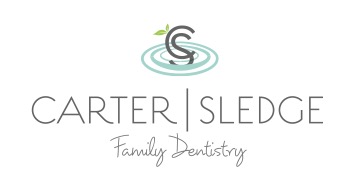 Speech Therapist _____________________________________________ Who referred you to us?  _____________________________________ Doctor’s Signature ____________________________________________